Título del artículo en castellano__________________________________________________________________________________Título del artículo en inglés__________________________________________________________________________________Nombre Apelido¹, Nombre Apellido²RESUMENLorem ipsum dolor sit amet, consectetuer adipiscing elit, sed diam nonummy nibh euismod tincidunt ut laoreet dolore magna aliquam erat volutpat. Ut wisi enim ad minim veniam, quis nostrud exerci tation ullamcorper suscipit lobortis nisl ut aliquip ex ea commodo consequat. Duis autem vel eum iriure dolor in hendrerit in vulputate velit esse molestie consequat, vel illum dolore eu feugiat nulla facilisis at vero eros et accumsan et iusto odio dignissim qui blandit praesent luptatum zzril delenit augue duis dolore te feugait nulla facilisi. Lorem ipsum dolor sit amet, cons ectetuer adipiscing elit, sed diam nonummy nibh euismod tincidunt ut laoreet dolore magna aliquam erat volutpat. Ut wisi enim ad minim veniam, quis nostrud exerci tation ullamcorper suscipit lobortis nisl ut aliquip ex ea commodo consequat.Lorem ipsum dolor sit amet, consectetuer adipiscing elit, sed diam nonummy ni enim ad minim veniam, quis nostrud exerci tation sse molestie consequat, vel odio dignissim qui blandit praesent luptatum zzril delenit augue duis dolore te feugait nulla facilisi. Palabras clave: suscipit lobortis nisl ut aliquip ex ea commodo consequat. Duis autem velABSTRACTmolestie consequat, vel odio dignissim qui blandit praesent luptatum zzril the technological´s higher education domain, in response to requirements euismod tincidunt ut laoreet dolore magna aliquam erat volutpat. Ut wisi enim ad minim veniam, quis nostrud exerci tation ullamcorper suscipit lobortis nisl ut aliquip ex ea commodo consequat. Duis autem vel eum iriureeu feugiat nulla facilisis at vero eros et praesent luptatum zzril delenit augue duis facilisi The methodological framework followed integrates the achiev and perspectives of systemic quality management.Key Words: suscipit lobortis nisl ut aliquip ex ea commodo consequat. Duis autem velINTRODUCCIÓNLorem ipsum dolor sit amet, consectetuer adipiscing elit, sed diam nonummy nibh euismod tincidunt ut laoreet dolore magna aliquam erat volutpat. Ut wisi enim ad minim molestie consequat, vel illum ulla facilisis at vero eros et accumsan et iusto odio dignissim qui blandit praesent luptatum zzril delenit augue duis dolore te feugait nulla facilisiLorem ipsum dolor sit amet, cons ectetuer adipiscing elit, sed diam nonummy nibh euismod tincidunt ut laoreet dolore magna aliquam erat volutpat. Ut wisi enim ad minim veniam, quis nostrud exerci tation ullamcorper suscipit lobortis nisl ut aliquip ex ea commodo consequat.Lorem ipsum dolor sit amet, consectetuer adipiscing elit, sed diam nonummy nibh euismod tincidunt ut laoreet dolore magna aliquam erat volutpat. Ut wisi enim ad minim veniam, quis ut aliquip ex ea commodo consequat. Duis autem vel eum iriure dolor in hendrerit in vulputate velit esse. Duis autem vel eum iriure dolor in hendreritMETODOLOGÍALorem ipsum dolor sit amet, consectetuer adipiscing elit, sed diam nonummy nibh euismo veniam elit, sed diam nonummy nibh euismod tincidunt ut laoreet dolore magna aliquam erat volutpat. Ut wisi enim ad minim veniam, quisFigura 1. Nombre  Investigación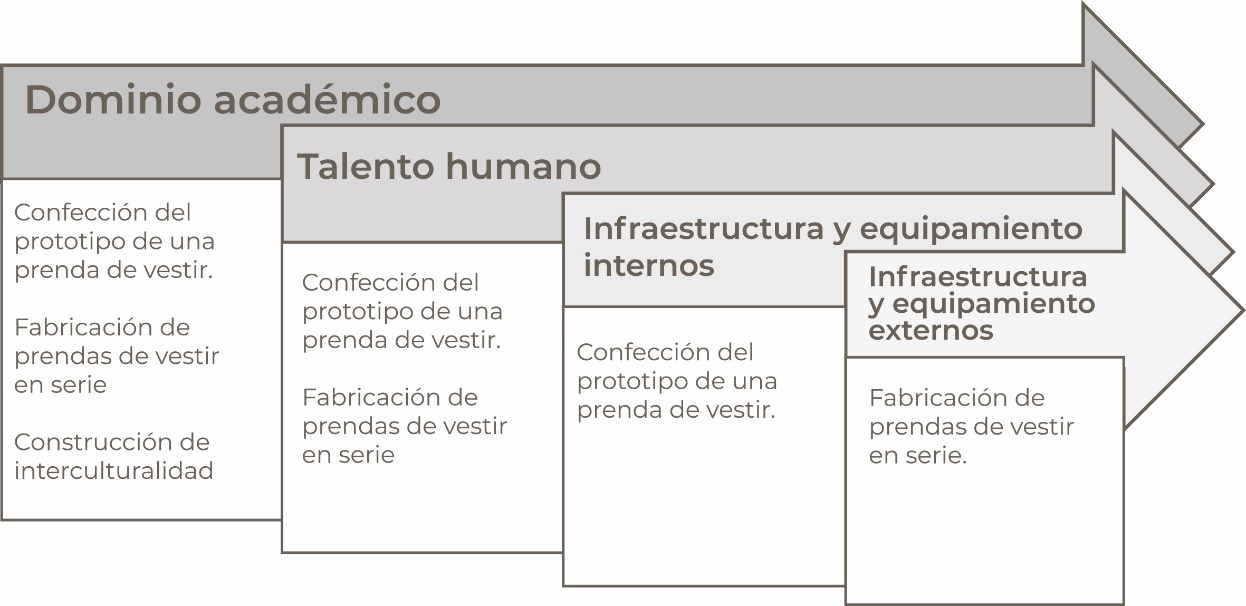 Elaboración propia.lla facilisis at veroLorem ipsum dolor sit amet, cons ectetuer adipiscing elit, sed diam nonummy nibh euismod tincidunt ut laoreet dolore magna aliquam erat volutpat. Ut wisi enim ad minim veniam, quis nostrud exerci tation ullamcorper suscipit lobortis nisl ut aliquip ex ea commodo consequat.Lorem ipsum dolor sit amet, consectetuer adipiscing elit, sed diam nonummy nibh euismod tincidunt ut laoreet dolore magna aliquam erat volutpat. Ut wisi enim ad minim veniam, quis nostrud exerci tation ullamcorper suscipit lobortis nisl ut aliquip ex ea commodo consequat. Duis autem vel eum iriure dolor in hendrerit in vulputate velit esse molestie consequat, vel illum dolore eu feugiat nulla facilisis at vero eros et accumlenit augue duis dolore te feugait nulla facilisi.Lorem ipsum dolor sit amet, cons Lorem ipsum dolor sit amet, consectetuer CONCLUSIONESLorem ipsum dolor sit amet, cons ectetuer adipiscing elit, sed diam nonummy nibh euismod tincidunt ut laoreet dolore magna aliquam erat volutpat. Ut wisi enim ad minim veniam, quis nostrud exerci tation ullamcorper suscipit lobortis nisl ut aliquip ex ea commodo consequat.Lorem ipsum dolor sit amet, cons ectetuer adipiscing elit, sed diam nonummy nibh euismod tincidunt ut laoreet dolore magna aliquam erat volutpat. Ut wisi enim ad minim veniam, quis nostrud exerci tation ullamcorper suscipit lobortis nisl ut aliquip ex ea diam nonummy nibh euismod tincidunt ut laoreet dolore magna aliquam erat volutpat. Ut wisi enim ad minim veniam, quis nostrud exerci tation ullamcorper suscipit lobortis nisl ut aliquip ex ea commodo consequat. Duis autem vel eum iriure dolor in hendrerit in vulputate velit esse molestie consequat, vel illum dolore eu feugiat nulla facilisis at vero eros et accumREFERENCIAS BIBLIOGRÁFICASAgudelo, N. (2004). Las líneas de investigación y la formación de investigadores: una mirada desde la administración y sus procesos formativos. Revista Electrónica de la Red de Investigación Educativa, 1(1), 5-10Asamblea Nacional (2018). Ley Orgánica de Educación Superior y sus reformas. Publicada en Registro Oficial Suplemento 298 de 12 de octubre de 2010. Última modificación: 02 de agosto de 2018. EcuadorTamayo, M. (2002). El Proceso de la Investigación Científica. México: Limusa.